Publicado en España el 28/01/2022 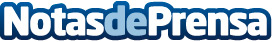 Las 10 principales tendencias de color para 2022, por PINTORES MADRID CALIDADLas tendencias de color para este 2022 son interesantes de descubrir, observar y comprender. Los colores evolucionan en el hogar según la necesidad de confort, el deseo de audacia o de creatividadDatos de contacto:PINTORES MADRID CALIDADComunicado de prensa: Las principales tendencias de color para 2022916772505Nota de prensa publicada en: https://www.notasdeprensa.es/las-10-principales-tendencias-de-color-para Categorias: Nacional Interiorismo Moda Sociedad http://www.notasdeprensa.es